Journaling God’s Word Worksheet					Passage:A way to lean into the voice of JesusStep 1: Journaling Scriptures (Copy the Scriptures Word-for-Word – a great memorization tool! Or Write about the Passage: What stands out? Key phrases? Define terms you don’t understand, etc.)Step 2: Journal Scripture as a Prayer (What would you like to say to God through/about this passage?)Step 3: Journal As if God is Speaking to You Directly – Always starts with “My son…” / “My daughter…” (What is God saying to me through this passage? – Personalize it)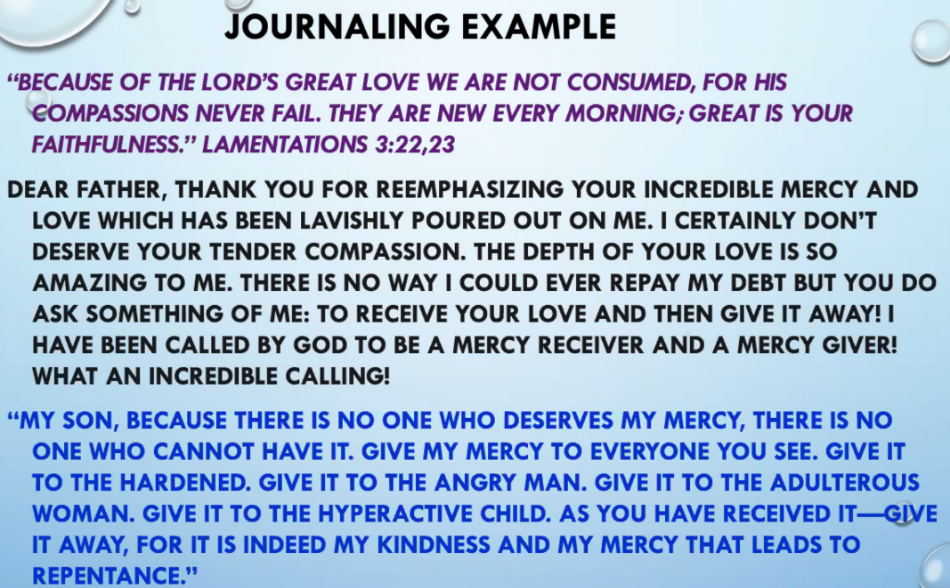 